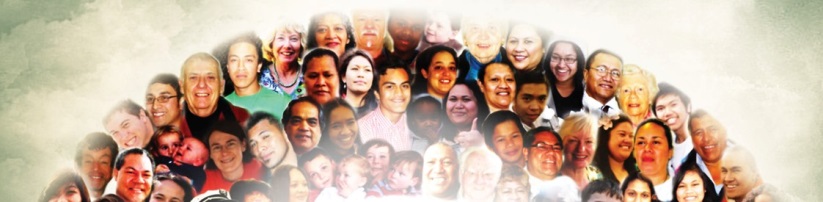 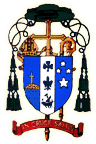 Te pihopatanga katorika Ō Ākarana             Pakari Mō Te MīhanaTakatū Ki Te Mau I Te Rongo PaiKua rite te wā e tū ai tātou hei Karaitiana mō ngā wā katoa, me te whakaatu yonu i ō whakahau pūmau, mā te kupa ngā mahi? Pōpa WerahikoE tika ait e taumau I ngā Katorika katoa o te Pijopatanga kia totoro atu kit e kauwhau i te Rongopai me te aroha kit e katoa, ko te whakahau o te Pihopatanga o Akarana ki ngā rōpū, nga Pārihi, ngā tangata katoa kia tupu ake ai i roto i ēnei ahuatanga e whai ake nei:Totoro atu ki a rātou kei waho. Kei tawhiti atu rānei i ō tātou hāporiHaere atu me te wāhi atu i te KupuPowhiritia atu ngā ākonga hou, me rātou i wehe atu kia hoki mai anōNgā Rohe mō te MīhanaMahi huihui ki waenga o ngā rohe o ia rōpū, o ia hāporiWhakapakaritia ngā hono I waenga o ngā Kura, ngā Pārihi me ngā whanauRangatira mō te MīhanaWhakatairangatia te wāhi atu o te rangatiratanga I waenga o ngā Pirihi me te hunga awhinaWhakamihi me te whakanui i ō tātou Kai Katikita Tautokoria tō tātou Pīhopa me ō tātou PirihiNgā Kōrero mō te MīhanaWāhia te Rongopai mā ngā momo ahuatanga katoa me ngā taonga tuku karere katoaHangā he matū te whakawhanaungatangaWhakahauhautia te āko tonu I te whakapono mō te orange-tonutangaTautohea tētahi ki tētahi mō te kauwhau i te Rongopai.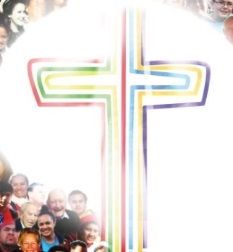 